Технология оценивания образовательных достижений (учебных успехов)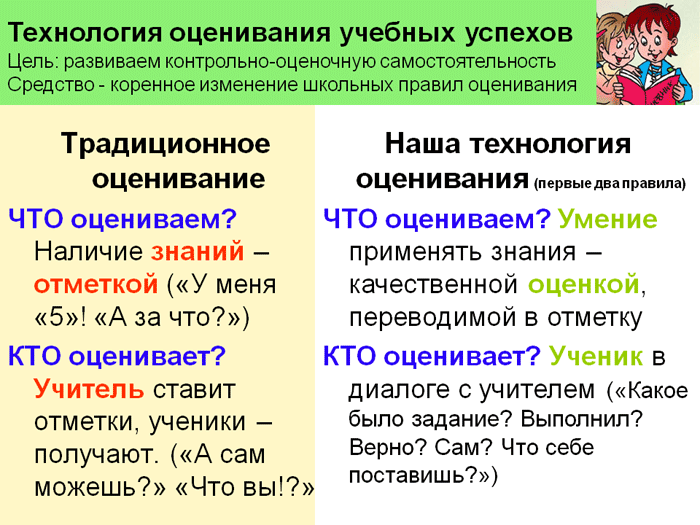 Правила технологии оценивания образовательных достижений (учебных успехов)(краткий перечень)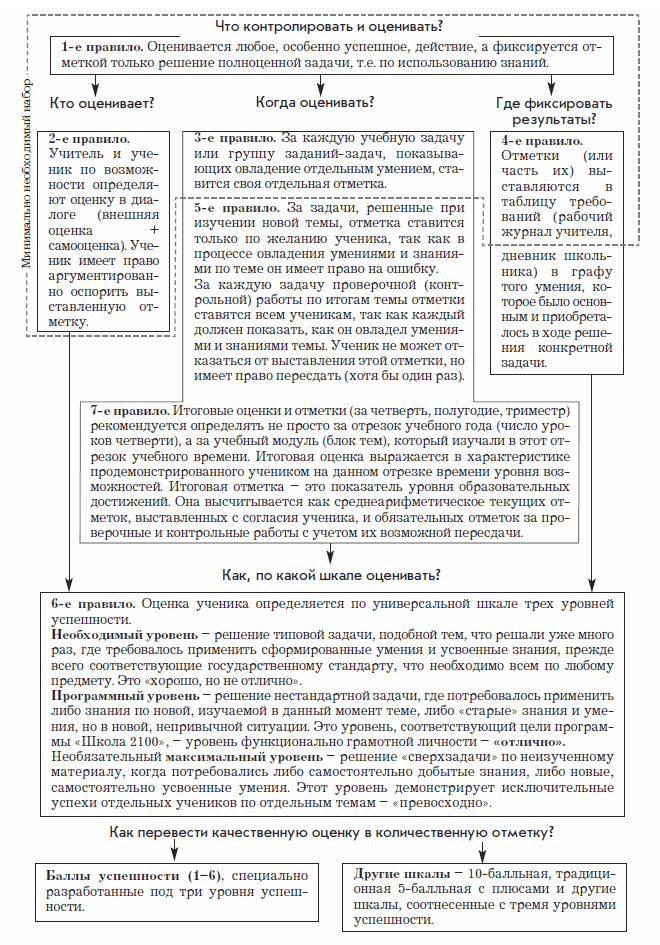 